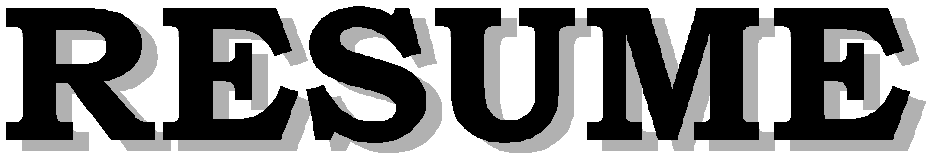 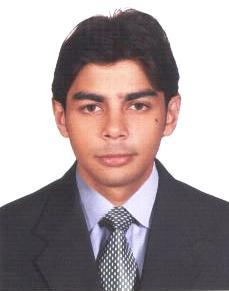 SYEDSYED.208640@2freemail.com 	 OBJECTIVEAPPLICATION FOR SALES EXECUTIVE	An ambitious, highly motivated and energetic sales executive with excellent marketing and business development skills. Experience of managing sales and merchandising for established retail outlets, franchises and international brands. Results orientated professional with a proven ability to get results, generate revenue, improve service as well as reduce costs. Over 05 years marketing experience of working in competitive industries and successfully identifying, developing and managing new business opportunities within these markets.Personal Details> Matriculation (Computer Science) from Karachi board in 2007> intermediate (Commerce) from Karachi board in 2009> Graduate (B.COM)Experiences    2 year work in Pakistan in Honda Motors as a  trainee sales officer    1year and 7 month work in dubai as  pro and sales representativeDUTIES	Maintain and develop good relationship with customers through personal contact or meetings or via telephone etc.	Must act as a bridge between the company and its current market and future markets.	Display efficiency in gathering market and customer info to enable negotiations regarding variations in prices, delivery and customer specifications to their managers.   Help management in forthcoming products and discuss on special promotions.   Review their own performance and aim at exceeding their targets.   Record sales and order  information and report the same to the sales department.   Provide accurate feedback on future buying trends to their respective employers.SKILLS	Customer Service, Meeting Sales Goals, Closing Skills, Territory Management, Prospecting Skills, Negotiation, Self-Confidence, Product Knowledge, Presentation Skills, Client Relationships, Motivation for Sales. Fast typingWord excel able to learn new software quicklyREFERENCE   Will be furnished, if required.Date of  Birth12/Jan/1991GenderMaleNationalityPakistaniReligionMuslimMarital StatusUnmarriedVisa StatusResidence  VisaLanguagesEnglish,Arabic,Urdu,Hindi,PunjabiEducation